
tel.: 0356/34-800, faks: 0356/27-986, e-mail: obcina.trbovlje@trbovlje.si     Z/1Številka:	032 – 4/2017 – 1 	 	 Datum:      	1. 3. 2017 		PREDLOG SKRAJŠANEGA ZAPISNIKA15. redne seje Občinskega sveta Občine Trbovlje,ki je bila v ponedeljek, 20. 2. 2017 ob 18. uriv sejni dvorani upravne zgradbe Občine TrbovljeNAVZOČI: Prisotni člani OS: Borut Dolanc, Alenka Forte, Mitja Vozel, Sara Sotlar, Janez Jontez, Marija Majcen, Andrej Šinkovec, Leana Tomič, Peter Jamnik, Irina Pintar, Iztok Hribovšek, Alenka Nemet Revinšek, Gregor Meterc, Mitja Rozina, Bogdan Šteh, Sonja Klančišar, Alojz Vajdič, Mira Rozman, Sebastjan Ledinek, Romana Guzej, Milan Žnidaršič, Marjana Eberlinc, Samo Guzej, Boris Moškon, Nataša Kukovič, Denis Tomše in Nika Potrpin. Sklepčnost: na seji je bilo prisotnih 27 članov OS od skupnega števila 27, kar je 100 %.Ostali: Na seji so bili prisotni tudi strokovni sodelavci Občine Trbovlje, zunanji poročevalci pri posameznih točkah dnevnega reda, novinarji, predsedniki krajevnih skupnosti, predstavniki javnih zavodov ter ostala zainteresirana javnost. Sejo je vodila županja, Jasna Gabrič.Po uvodnemu pozdravu s strani županje, Jasne Gabrič je sledilo ugotavljanje prisotnosti članov občinskega sveta.Prisotnost je potrdilo 23 članov OS.Člani OS so bili pozvani k podaji pripomb na skrajšana zapisnika 14. redne seje občinskega sveta z dne 19. 12. 2016 ter 5. korespondenčne seje občinskega sveta, sklicane dne 13. 1. 2017. Razprave ni bilo, zato je sledilo glasovanje. Prisotnost je potrdilo 26 članov OS. S 26 glasovi »ZA«, je bil sprejetS K L E P št. 2541.Občinski svet Občine Trbovlje sprejme skrajšani zapisnik 14. redne seje občinskega sveta z dne 19. 12. 2016. 2.Sklep velja takoj.  Prisotnost je potrdilo 25 članov OS. Z 21 glasovi »ZA«, je bil sprejetS K L E P št. 2551.Občinski svet Občine Trbovlje sprejme skrajšani zapisnik 5. korespondenčne seje občinskega sveta, sklicane dne 13. 1. 2017. 2.Sklep velja takoj.  Županja, Jasna Gabrič je člane OS pozvala k podaji predlogov za umik točk z dnevnega reda ali predlogov za razširitev predlaganega dnevnega reda. OS Alenka Forte je v imenu svetniške skupine SDS ter osebno kot predsednica KS Center predlagala umik 10. točke dnevnega reda (Predlog Odredbe o določitvi parkirnih površin v občini Trbovlje, z določitvijo plačila parkirnine). V obrazložitvi je pojasnila, da se ji zdi neresno, da se parkirnina uvaja za reševanje problematike dostopnosti do zdravstvenih ustanov na takšen način. Menila je, da je reševanje problematike zdravstva potrebno reševati znotraj ZD Trbovlje in da je čas, da Občina Trbovlje kot ustanoviteljica ZD Trbovlje poskrbi za vsebino dela v navedeni ustanovi ter plačilo parkirnine odloži na čas, ko bomo imeli v ZD vseh 8 zdravnikov in vseh tistih urgentnih zdravnikov, ki jih ta občina potrebuje. Županja, Jasna Gabrič je poudarila, da je napačno mišljenje, da se s tem ukrepom rešuje problematika zdravstva. Ta problematika se poskuša reševati drugje. Predlagana uvedba parkirnine je pripravljena na osnovi predlogov ter usmeritev občanov in strokovnjakov, ki sodelujejo pri projektu Celostne prometne strategije. Opravljeni so bili ogledi v nekaterih ostalih občinah v Sloveniji, ki imajo urejeno takšno parkiranje. Poudarila je, da je bil upoštevan podan predlog na Komisiji za gospodarstvo in proračun, zato bo predsednica navedene komisije podala predlog za spremembo odredbe – da se ob sobotah parkirnina ne bi plačevala. OS Alenka Forte je poudarila, da Občina Trbovlje nima povezave s parkirišči za Splošno bolnišnico Trbovlje, ki je ob posodobitvi in gradnji urgentnega centra zagotovila najmanj 35 parkirnih mest. Če kdaj, bi morala Občina Trbovlje (ali ZD Trbovlje) za urejanje parkirnih mest razmišljati ob gradnji K5. Zagotovitev parkomatov na 50 parkirnih mestih ne more biti strategija, temveč bi bilo pri strategiji potrebno gledati daljnosežno – iskati možnosti, kjer bodo naši občani lahko parkirali. Svetnica je menila, da bi morali vsaj člani KS Center ta predlog predhodno obravnavati in je ponovno apelirala, da se ta predlog odredbe preloži na naslednjo sejo OS. Županja, Jasna Gabrič je svetnici pojasnila, da so to stvari, ki jih rešujejo strokovnjaki s tega področja ter da se tudi za ostale predele mesta iščejo rešitve v zvezi s problematiko parkiranja. Sledilo je glasovanje o predlaganem umiku. Prisotnost je potrdilo 26 članov OS. Z 10 glasovi »ZA« ter 14 glasovi »PROTI«, sklep ni bil sprejet. V nadaljevanju je županja, Jasna Gabrič skladno z 31. členom Poslovnika občinskega sveta kot predsedujoča na predlog Komisije za mandatna vprašanja, volitve in imenovanja predlagala razširitev dnevnega reda z dodatno, 4. b točko (Predlog za izdajo soglasja k imenovanju direktorja Regionalne razvojne agencije Zasavje). Prisotnost je potrdilo 26 članov OS. S 26 glasovi »ZA«, je bil sprejetS K L E P št. 2561.Dnevni red 15. redne seje Občinskega sveta Občine Trbovlje z dne 20. 2. 2017 se razširi z dodatno 4.b točko dnevnega reda, ki se glasi: »Predlog za izdajo soglasja k imenovanju direktorja Regionalne razvojne agencije Zasavje«.2.Sklep velja takoj.Sledila so glasovanja za obravnavo predlogov po skrajšanem postopku. Prisotnost je potrdilo 25 članov OS. S 24 glasovi »ZA«, je bil sprejetS K L E P št. 2571.Predlog Odloka o spremembah in dopolnitvah Odloka o ustanovitvi javnega zavoda Gasilski zavod Trbovlje, Občinski svet Občine Trbovlje obravnava po skrajšanem postopku.2.Sklep velja takoj.Prisotnost je potrdilo 26 članov OS. S 25 glasovi »ZA«, je bil sprejetS K L E P št. 2581.Predlog Odloka o spremembah in dopolnitvah Odloka o ustanovitvi javnega vzgojno-varstvenega zavoda Vrtec Trbovlje, Občinski svet Občine Trbovlje obravnava po skrajšanem postopku.2.Sklep velja takoj.Prisotnost je potrdilo 26 članov OS. S 26 glasovi »ZA«, je bil sprejetS K L E P št. 2591.Predlog Odloka o spremembah in dopolnitvah Odloka o občinskem prostorskem načrtu občine Trbovlje, Občinski svet Občine Trbovlje obravnava po skrajšanem postopku.2.Sklep velja takoj.Nato je sledilo glasovanje o predlogu dnevnega reda. Prisotnost je potrdilo 26 članov OS. Z 20 glasovi »ZA« ter 6 glasovi »PROTI«, je bil sprejet S K L E P št. 2601.Občinski svet Občine Trbovlje sprejme dnevni red 15. redne seje občinskega sveta z dne 20. 2. 2017.Pregled realizacije sklepov 14. redne seje občinskega sveta z dne 19. 12. 2016 ter 5. korespondenčne seje občinskega sveta, sklicane dne 13. 1. 2017 (Razprava in sprejem)Pobude in vprašanja članov občinskega sveta in informacije županaPobude in vprašanja članov občinskega sveta Ostale informacije županjePredlog Plana obnove in vzdrževanja javne razsvetljave za leto 2017 in Poročilo o opravljanju javne službe dobave, postavitve, vzdrževanja in izvajanja javne razsvetljave na območju občine Trbovlje za leto 2016(Razprava in sprejem)Predlogi Komisije za mandatna vprašanja, volitve in imenovanjaPredlog za izdajo mnenja o kandidatih za delovno mesto ravnatelja Srednje tehniške in poklicne šole Trbovlje(Razprava in sprejem)Predlog za izdajo soglasja k imenovanju direktorja Regionalne razvojne agencije Zasavje(Razprava in sprejem)Predlog Odloka o spremembah in dopolnitvah Odloka o ustanovitvi javnega zavoda Gasilski zavod Trbovlje(Skrajšani postopek)Predlog Odloka o spremembah in dopolnitvah Odloka o ustanovitvi javnega vzgojno-varstvenega zavoda Vrtec Trbovlje(Skrajšani postopek)Predlog Odloka o spremembah in dopolnitvah Odloka o občinskem prostorskem načrtu občine Trbovlje (Skrajšani postopek)Predlog Pravilnika o plačah, sejninah in drugih prejemkih občinskih funkcionarjev, članov delovnih teles občinskega sveta, članov svetov ožjih delov občine ter članov drugih organov Občine Trbovlje(Razprava in sprejem)Predlog Pravilnika o kriterijih za obročno odplačilo komunalnega prispevka (Razprava in sprejem)Predlog Odredbe o določitvi parkirnih površin v Občini Trbovlje, z določitvijo plačila parkirnine(Razprava in sprejem)Poročilo o štipendiranju v letu 2016(Razprava in sprejem)Poročilo o delu Nadzornega odbora Občine Trbovlje v letu 2016(Razprava in sprejem)Predlog Sklepa v zvezi z izgradnjo ustrezne prometne navezave na avtocesto A1 Ljubljana – Maribor in navezave na glavno cesto G2-108 Hrastnik – Zidani Most(Razprava in sprejem)2.Sklep velja takoj.Ad 1.Pregled realizacije sklepov 14. redne seje občinskega sveta z dne 19. 12. 2016 ter 5. korespondenčne seje občinskega sveta, sklicane dne 13. 1. 2017Razprava in sprejemOS Samo Guzej je omenil, da v realizaciji sklepov 14. redne seje OS manjka sprejet sklep na temo zdravstva v naši občini.Županja, Jasna Gabrič mu je pojasnila, da je bil navedeni sklep sprejet na novembrski seji OS. Sledilo je glasovanje. Prisotnost je potrdilo 25 članov OS. S 24 glasovi »ZA«, je bil sprejetS K L E P št. 2611.Občinski svet Občine Trbovlje sprejme realizacijo sklepov 14. redne seje občinskega sveta z dne 19. 12. 2016.2.Sklep velja takoj.Prisotnost je potrdilo 22 članov OS. Z 19 glasovi »ZA« ter 1 glasom »PROTI«, je bil sprejetS K L E P št. 2621.Občinski svet Občine Trbovlje sprejme realizacijo sklepov 5. korespondenčne seje občinskega sveta, sklicane dne 13. 1. 2017.2.Sklep velja takoj.Ad 2.Pobude in vprašanja članov občinskega sveta in informacije županaNa 12. redni seji OS dne 26. 9. 2016 je bila s strani OS Alenke Nemet Revinšek podana pobuda, da predstavniki v državnih zavodih, imenovani s strani občinskega sveta, nekje v prvi polovici letošnjega leta pripravijo kratka poročila o delu oziroma dogajanju v njihovih zavodih. Na podlagi podane pobude so bili k predstavitvi na tokratni seji povabljeni predstavniki zavodov DUFS, CSD in SBT. Na pobudo sta se odzvala OS Leana Tomič, predstavnica v svetu CSD in OS Milan Žnidaršič, predstavnik v svetu SBT. Predstavnica v svetu DUFS, ga. Ema Ocvirk se je opravičila. Najprej je predstavitev podala OS Leana Tomič. Leto 2015 je bilo za delovanje CSD zelo pestro. Uvedene bile določene spremembe, ki so se pokazale kot zelo uspešne in center sedaj deluje lažje. Opravljena je bila izredna notranja revizija poslovanja in na podlagi končnega poročila revizije je bil pripravljen tudi program ukrepov za odpravo ugotovljenih nepravilnosti in pomanjkljivosti. Večji del aktivnosti so v CSD že uredili in tudi aktivno odpravili. Ministrstvo je pomagalo urediti kredite in s tem omogočiti normalno poslovanje centra. Pohvaljeno je tudi delovanje sveta CSD, ki se je v dobrobit centru odpovedal sredstvom iz naslova sejnin. Glede na to, da občina za socialne transferje daje že 3,6 milijona EUR in da tako občine ne morejo sofinancirati še državnih zavodov (glede na dejstvo, da se občinam sredstva jemljejo), bi bilo potrebno v prihodnje, da bi se CSD s pristojnim ministrstvom uspel dogovoriti o možnostih financiranja dodatnih programov, ki so v našem okolju nujno potrebni. Pri tem bi bila pomoč svetnikov, ki so člani vladnih strank, več kot dobrodošla. Kriminalistična preiskava v CSD je bila zaključena decembra 2016, ko je bila s strani PP Grosuplje na državno tožilstvo podana kazenska ovadba. Več informacij v zvezi s to preiskavo pa žal lahko podajo samo za to pristojne institucije. OS Milan Žnidaršič je predstavil kratko poročilo o dogajanju v svetu Splošne bolnišnice Trbovlje. V zadnjih dveh letih so se ukvarjali predvsem s kadrovskimi problemi (glede samih zdravnikov ter dvakrat ponovljenega razpisa za strokovnega direktorja). Druga večja zadeva pa je ponovljen razpis za direktorja SBT (prvi razpis se je žal končal neuspešno). Upajo, da bo SBT pridobila direktorja, ki bo znal ustanovo uspešno peljati naprej, predvsem pa, da bo znal pridobiti potrebne zdravnike. Redna naloga sveta zavoda je tudi sledenje samega poslovanja ustanove. Bolnišnica dobro posluje, veliko vlaga v zgradbe oz. posodobitev. Delovati je začel nov urgentni center, ki je na eni strani (kar se tiče same oskrbe) pozitiven, na drugi strani pa bolnišnici predstavlja velike finančne obveznosti. V kolikor država ne bo zagotovila financiranja, se bo bolnišnica konec leta lahko znašla v rdečih številkah. Svet zavoda je obravnaval tudi nabavo medicinske opreme. Ugotovljeno je bilo, da ni prišlo do večjih napak oz. da nabava poteka v redu. Je pa res, da gre za manjšo bolnišnico in je njihova želja dejansko ta, da bi se ta nabava medicinske opreme poenotila na nivoju vseh bolnišnic v Sloveniji. OS Alenko Forte je zanimalo, ali je znano, zakaj je računsko sodišče nadziralo poslovanje štirih najmanjših bolnišnic v Sloveniji.  OS Milan Žnidaršič je pojasnil, da jim to dejansko ni znano. Pojasnjeno jim je bilo, da se bo opravila revizija, da pa se ne pričakuje neka negativna ocena (oz. da bi se našle neke pomanjkljivosti). Sledila so vprašanja in pobude svetnic in svetnikov. Vprašanja so podali OS Boris Moškon ter svetniški skupini SMC in SDS.Podana vprašanja, vključno z odgovori, so navedeni v gradivu za 2. točko dnevnega reda. V zaključku sta bili prisotnim predstavljeni še informaciji v zvezi s Celostno ureditvijo območja Ojstro – Trbovlje (podal predstavnik družbe ARHITEKT 314, Mitja Janc) ter ureditvijo parkirišč pred Delavsko hranilnico (podala Polonca Schmit). Ad 3.Predlog Plana obnove in vzdrževanja javne razsvetljave za leto 2017 in Poročilo o opravljanju javne službe dobave, postavitve, vzdrževanja in izvajanja javne razsvetljave na območju občine Trbovlje za leto 2016Razprava in sprejemPripravljen predlog je prisotnim predstavil direktor Javne razsvetljave Ljubljana d.d., Stanko Furlan. V razpravo se je najprej vključil OS Samo Guzej. Svetnika moti, da v poročilu za preteklo leto ni nikjer navedeno, kaj se je za leto 2016 planiralo v letu 2015 (da bi se lahko primerjalo). Za primer je navedel dodatno novoletno okrasitev 2016/2017, ki je navedena v poročilu, v planu leto prej pa tega verjetno ni bilo. Prav tako svetnika moti, da so v poročilu navedeni podatki za leto 2011, 2012 in meni, da bi bilo bolj pametno, da se poročilo pripravlja bolj transparentno. V nadaljevanju je opozoril na navedene podatke glede mesečnega pavšala za leto 2016 ter stroškov vzdrževanja javne razsvetljave. Opažena je razlika v višini 108.000 EUR, zato je svetnika zanimalo, kaj ta razlika pomeni. Prav tako je opozoril na točko »rekapitulacija vzdrževanja«, kjer so v planu predvidene spet neke obnove sijalk, v poročilu pa piše, da je bilo bolj kot ne skoraj vse urejeno. Oba dokumenta bi bilo potrebno torej v prihodnje pripravljati bistveno drugače, saj sedaj ne prikazujeta ne poročila in ne plana.   Stanko Furlan je glede izraženega nezadovoljstva nad obliko dokumentov poudaril, da bodo poskušali biti v prihodnje bolj natančni in povzeti celo zgodovino vseh dogajanj v preteklosti. Glede sijalk je odgovoril, da vsako leto pregori določeno število, kar se lahko oceni (glede na življenjsko dobo približno 20.000 ur), ne more pa se število le-teh natančno planirati. Glede prihrankov oziroma prihodkov iz naslova prihrankov, doseženih na podlagi obnove celotne razsvetljave je pojasnil, da ti delno pokrivajo seveda tudi izvedeno investicijo, ki je bila ocenjena ob podpisu pogodbe na določen znesek (in se seveda delno tudi vsako leto amortizira glede na izvedeno investicijo in koncesijsko obdobje). Za natančnejše podatke pa bi bilo potrebno točno definirati, kateri podatki svetnika zanimajo. Občina vsako leto dobi nazaj tudi koncesijsko dajatev, ki predstavlja 10% vseh doseženih prihrankov. V razpravo se je vključil tudi OS Boris Moškon. Poudaril je, da se strinja z OS Samom Guzejem ter da je o tej problematiki opozarjal na Komisiji za gospodarstvo in proračun že pred dvema letoma. Tudi sam je proti takšni obliki poročila in plana. V obrazložitvi je jasno navedeno, kakšna mora biti struktura poročila in plana. V teh dokumentih pa je 9/10 kumulative za nazaj,1/10 pa je plana in poročila. Podal pa je tudi vprašanje glede navedene spremembe v podjetju koncesionarja. V dokumentu je navedeno, da v letu 2016 v podjetju koncesionarja ni bilo sprememb, ki bi vplivale na neizpolnjevanje koncesijske pogodbe. Pred kratkim pa je bilo moč zaslediti, da je v njihovem podjetju prišlo do neke spremembe v lastništvu. Svetnika je zato zanimalo, ali to pomeni kakšne spremembe za Občino Trbovlje. Svetniku je bilo odgovorjeno, da drži, da ni prišlo do sprememb, ki bi vplivale na koncesijo. Prisotnost je potrdilo 24 članov OS. S 24 glasovi »ZA« ter 1 glasom »PROTI«, je bil sprejetS K L E P št. 2631.Občinski svet Občine Trbovlje sprejme Plan obnove in vzdrževanja javne razsvetljave za leto 2017 in Poročilo o opravljanju javne službe dobave, postavitve, vzdrževanja in izvajanja javne razsvetljave na območju občine Trbovlje za leto 2016.2. Sklep velja takoj, ko ga sprejme občinski svet.Ad 4.Predloga Komisije za mandatna vprašanja, volitve in imenovanjaAd 4.aPredlog za izdajo mnenja o kandidatih za delovno mesto ravnatelja Srednje tehniške in poklicne šole TrbovljeRazprava in sprejemObrazložitev predloga je podala predsednica Komisije za mandatna vprašanja, volitve in imenovanja, OS Irina Pintar. Prisotnost je potrdilo 27 članov OS. S 27 glasovi »ZA«, je bil sprejetS K L E P št. 2641.Občinski svet Občine Trbovlje daje pozitivno mnenje Marjetki Bizjak, stan. Obrtniška cesta 26, Trbovlje, kandidatki za ravnateljico Srednje tehniške in poklicne šole Trbovlje.  2.Sklep velja takoj.Prisotnost je potrdilo 27 članov OS. S 25 glasovi »ZA«, je bil sprejetS K L E P št. 2651.Občinski svet Občine Trbovlje daje negativno mnenje Tadeju Bračku, stan. Prušnikova ulica 25, Ljubljana – Šentvid, kandidatu za ravnatelja Srednje tehniške in poklicne šole Trbovlje.  2.Sklep velja takoj.Ad 4.bPredlog za izdajo soglasja k imenovanju direktorja Regionalne razvojne agencije ZasavjeRazprava in sprejemObrazložitev predloga je podala predsednica Komisije za mandatna vprašanja, volitve in imenovanja, OS Irina Pintar. V razpravi je OS Irina Pintar podala obrazložitev glasovanja Liste za naše Trbovlje, za katero je prosila, da se vnese v zapisnik. »Ker je zasavska regija med regijami na predzadnjem mestu glede razvitosti, ker je regija v zadnjih 10 letih doživela veliko pretresov, smo v Listi za naše Trbovlje mnenja, da bi moral razvojno agencijo voditi človek s konkretnimi izkušnjami, z neposrednim vodenjem večmilijonskih projektov ali pa vsaj enega projekta, vrednega vsaj milijon evrov. Prvi mož razvoja Zasavja bi moral imeti tudi izkušnje z vodenjem večjega tima, kamor seveda vodenje družinskega podjetja s tremi, štirimi zaposlenimi ne sodi. Kandidat, o katerem bomo danes glasovali, je šele na zadnji dan razpisa diplomiral in s tem zadostil pogojem o izobrazbi. Glede na to, da vas podpirata tudi Občina Zagorje in Hrastnik in ker kot lista vedno radi damo priložnost tudi novim obrazom, jo dajemo tudi vam in upamo, da boste s svojim delom upravičili naše zaupanje in da se glede prej naštetih lastnosti vodje za zasedbo tega mesta ne motimo. Zato bo Lista za naše Trbovlje podprla predlog imenovanja Tadeja Špitalarja za direktorja RRA Zasavje, g. Špitalarju pa želimo uspešno delo ter da bo ne samo za Zasavje, ampak tudi za Trbovlje, naredil veliko.«V razpravo se je nato vključil OS Boris Moškon. Poudaril je, da je svet zavoda izbral kandidata, ki izpolnjuje vse pogoje. In če izpolnjuje vse razpisane pogoje, svetniku ni jasno, zakaj očitki o vodenju in ne vem kakšnih projektih. Županja, Jasna Gabrič je svetniku odgovorila, da je bila podana obrazložitev mišljena kot mnenje svetniške skupine. OS Samo Guzej je menil, da se seveda obrazložitev lahko poda, vendar tako zapisana popotnica ni najboljša. Prav tako je bil imenovani kandidat s strani občinskega sveta potrjen za v.d., ko pa mogoče določenih strani ni imel tako urejenih, kot jih ima sedaj. OS Alenka Forte je poudarila, da je kandidat že davno diplomiral iz kriminalistike, zdaj pa je dokončal magisterij iz upravljanja. Torej ni komaj diplomiral, ampak je imel študij že končan. Sicer pa je prav, da se podpre Trboveljčana, ki pa niti ni več toliko mlad. Županja, Jasna Gabrič je pojasnila, da je bila (pri izobrazbi) zahtevana stopnja. OS Denis Tomše je menil, da je žalostno to, da ima kandidat več podpore v hrastniški in zagorski občini, kot pa jo ima v naši. Podporo kandidatu je izrazila tudi OS Sara Sotlar. Poudarila je, da bo njihova svetniška skupina predlaganega kandidata podprla. Prestal je v.d., prav tako ni bilo očitkov o njegovem delovanju v prejšnjega pol leta in verjamejo, da bo to funkcijo uspešno opravljal. Prisotnost je potrdilo 27 članov OS. S 27 glasovi »ZA«, je bil sprejetS K L E P št. 2661.Občinski svet Občine Trbovlje izdaja soglasje k imenovanju Tadeja Špitalarja, stan. Trg revolucije 17e, Trbovlje, za direktorja Regionalne razvojne agencije Zasavje.   2.Sklep velja takoj.Ad 5.Predlog Odloka o spremembah in dopolnitvah Odloka o ustanovitvi javnega zavoda Gasilski zavod TrbovljeSkrajšani postopekPo uvodni obrazložitvi, katero je podal Branko Krevl, je sledilo glasovanje.   Prisotnost je potrdilo 27 članov OS. S 27 glasovi »ZA«, je bil sprejetS K L E P št. 2671.Sprejme se Odlok o spremembah in dopolnitvah Odloka o ustanovitvi javnega zavoda Gasilski zavod Trbovlje.2.Odlok se objavi v Uradnem vestniku Zasavja in začne veljati naslednji dan po objavi.3.Sklep velja takoj, ko ga sprejme Občinski svet Občine Trbovlje. Ad 6.Predlog Odloka o spremembah in dopolnitvah Odloka o ustanovitvi javnega vzgojno-varstvenega zavoda Vrtec TrbovljeSkrajšani postopekObrazložitev pripravljenega predloga je podal strokovni sodelavec, Branko Krevl.   Prisotnost je potrdilo 25 članov OS. S 26 glasovi »ZA«, je bil sprejetS K L E P št. 2681.Sprejme se Odlok o spremembah in dopolnitvah Odloka ustanovitvi javnega vzgojno-varstvenega zavoda Vrtec Trbovlje. 2.Odlok se objavi v Uradnem vestniku Zasavja in začne veljati osmi  dan po objavi.3.Sklep velja takoj, ko ga sprejme Občinski svet Občine Trbovlje. ________________________________ODMOR OD 20.00 DO 20.15________________________________Po odmoru je prisotnost potrdilo 14 članov OS. Ad 7.Predlog Odloka o spremembah in dopolnitvah Odloka o občinskem prostorskem načrtu občine TrbovljeSkrajšani postopekObrazložitev pripravljenega predloga je podala strokovna sodelavka, Polona Schmit. Prisotnost je potrdilo 25 članov OS. S 27 glasovi »ZA«, je bil sprejetS K L E P št. 2691.Sprejme se Odlok o spremembah in dopolnitvah Odloka o občinskem prostorskem načrtu občine Trbovlje.2.Odlok se objavi v Uradnem vestniku Zasavja in prične veljati petnajsti dan po objavi.3.Sklep velja takoj, ko ga sprejme Občinski svet Občine Trbovlje.Ad 8.Predlog Pravilnika o plačah, sejninah in drugih prejemkih občinskih funkcionarjev, članov delovnih teles občinskega sveta, članov svetov ožjih delov občine ter članov drugih organov Občine TrbovljeRazprava in sprejemPripravljen predlog je prisotnim predstavila predsednica Komisije za mandatna vprašanja, volitve in imenovanja, OS Irina Pintar. OS Boris Moškon je v razpravi izpostavil dve vprašanji. Zanimalo ga je, kaj pri delu NO dejansko pomenijo zelo zahteven, zahteven in manj zahteven nadzor, kar zelo dobro opisuje star pravilnik, ki se sedaj ukinja. Dobrodošlo bi bilo, da se to opredeli v predlaganem pravilniku. V nadaljevanju ga je zanimalo, komu se izplačuje sejnina za udeležbo na seji OS, saj je le-to zelo pomanjkljivo zapisano. Maja Hvala je svetniku odgovorila, da je zahtevnost posameznega nadzora določena v Poslovniku o delu NOOT. Ta poslovnik se s tem predlaganim pravilnikom ne ukinja. Poslovnik o delu NOOT sprejme NO in ga tudi objavi v UVZ. NOOT je samostojni organ in ga občinski svet omeji samo z višino sredstev, določenih v proračunu. Sama zahtevnost nadzorov, kdo se bo udeleževal sej OS in koliko članov bo vodilo posamezen nadzor, pa je v pristojnosti NOOT. OS Boris Moškon je v nadaljevanju poudaril, da bi bilo (glede vprašanja zahtevnosti nadzorov) dobro dodati pravno osnovo za navedeno. Svetniku je bilo odgovorjeno, da so osnovne stvari navedene že v Zakonu o lokalni samoupravi ter v Statutu Občine Trbovlje. To se v sam pravilnik ni vključilo. OS Alenka Forte je v nadaljevanju razprave poudarila, da sejnine svetnikov znašajo 2,5% plače županje na letni ravni.Svetnici je županja, Jasna Gabrič odgovorila, da se s tem pravilnikom višine sejnin ne spreminjajo. Sledilo je glasovanje. Prisotnost je potrdilo 24 članov OS. S 17 glasovi »ZA«, je bil sprejetS K L E P št. 2701.Občinski svet občine Trbovlje sprejme Pravilnik o plačah, sejninah in drugih prejemkih občinskih funkcionarjev, članov delovnih teles občinskega sveta, članov svetov ožjih delov občine ter članov drugih organov Občine Trbovlje. 2.Pravilnik se objavi v Uradnem vestniku Zasavja in začne veljati 1. 4. 2017.3.Sklep velja takoj.Ad 9.Predlog Pravilnika o kriterijih za obročno odplačilo komunalnega prispevkaRazprava in sprejemS pripravljenim gradivom je prisotne seznanila vodja oddelka za okolje in gospodarske javne službe, Jana Kneževič. Po podani obrazložitvi je sledilo glasovanje.Prisotnost je potrdilo 24 članov OS. S 27 glasovi »ZA«, je bil sprejetS K L E P št. 2711.Občinski svet Občine Trbovlje sprejme Pravilnik o kriterijih za obročno odplačilo komunalnega prispevka. 2.Pravilnik o kriterijih za obročno odplačilo komunalnega prispevka se objavi v Uradnem vestniku Zasavja in začne veljati naslednji dan po objavi.3.Sklep velja takoj.Ad 10.Predlog Odredbe o določitvi parkirnih površin v občini Trbovlje, z določitvijo plačila parkirnineRazprava in sprejemObrazložitev pripravljenega predloga je podal strokovni sodelavec, Boštjan Špeglič.Sledila je razprava, v katero se je najprej vključil OS Borut Dolanc. Na svetnice in svetnike je apeliral, da predloga ne podprejo, saj ni usklajen s stanovalci in ne s Krajevno skupnostjo. Predlagal je, da se predlog umakne z dnevnega reda in za naslednjo sejo pripravi skupen predlog vseh svetniških skupin, ki bo dober za naše občane. Opozoril je, da je v bližini nogometno igrišče, kjer se ob sobotah dopoldne odvijajo športni dogodki. Prav tako so v bližini bolnišnice nova parkirna mesta, ki so popoldan večinoma prazna. Na tem območju je veliko število stanovalcev, ki so tudi upokojenci in seveda parkirajo tam. Zaradi tega naj se vključi možnost dodelitve nekih dovolilnic za vse te stanovalce. Svetnika je še zanimalo, koliko občanov in občank je izpolnilo anketo. Poudaril je, da bi se morali glede problematike parkiranja sporazumeti že ob sami gradnji K5 ali pa organizirati neko drugo območje, kjer bi bila možnost parkiranja v garažni hiši. Svetniška skupina SDS takšnega predloga ne bo podprla. Županja, Jasna Gabrič je pojasnila, da se o gradnji garažne hiše ne morejo pogovarjati, saj jih občine v večini primerov ne postavljajo. Niti nismo v takšni finančni situaciji. Tudi če bi bili, so v garažnih hišah ravno tako plačljiva parkirna mesta. Glede parkiranja ob sobotah je ponovno poudarila, da bo predsednica KGP podala predlog, da bi bilo parkiranje ob tistem dnevu brezplačno. Na vprašanje glede anketirancev je pojasnila, da je bila anketa opravljena med več kot 700 prebivalci naše občine, prav tako je bilo podano mnenje s strani strokovnjakov. Vsekakor pa je odločitev vsakega svetnika, kako bo o predlogu glasoval. Sledili sta obrazložitvi predsednic Komisije za varstvo okolja, urejanje prostora in infrastrukturo ter Komisije za gospodarstvo in proračun. OS Romana Guzej je pojasnila, da je večina članov komisije predlog podprla. OS Irina Pintar pa je predstavila predlog komisije, da se predlagana odredba spremeni v delu, ki se nanaša na plačilo parkirnine; in sicer, da bi bilo parkiranje ob sobotah brezplačno. OS Denis Tomše je pojasnil, da so bili določeni pomisleki glede predloga izpostavljeni tudi v svetniški skupini SMC. Prvi pomislek je bilo parkiranje ob sobotah, ki je sedaj že urejeno s predlogom KGP. Drugi pomislek je, da svetniška skupina meni, da bi moralo biti vsaj prve pol ure parkiranje brezplačno (npr. za kakšen hiter obisk v lekarni). Tretja zadeva, ki se jim zdi ravno tako zelo pomembna, pa je, da bi se parkiranje zaračunavalo od 7.00 do 16.00 ure. V kolikor se te spremembe ne bodo upoštevale, predloga njihova svetniška skupina ne bo podprla. OS Mira Rozman je opozorila, da bi se lahko parkiranje uredilo tudi z nakupom parkirnih ur. Nadzor pa bi opravljala redarska služba. Županja, Jasna Gabrič je na ta predlog odgovorila, da so potekali pogovori tudi v tej smeri, vendar se s trenutnim številom redarjev tega absolutno ne bi dalo nadzirati. Tudi OS Sara Sotlar je menila, da bi se lahko parkiranje uredilo s parkirnimi urami. Kot primer je navedla Novo mesto ter Žalec. Strinjanje s predlogom je podal OS Andrej Šinkovec. Svetnik je menil, da je nekje potrebno začeti, saj je v Trbovljah več takšnih kritičnih področij. Verjame, da se bo s tem pripomoglo tudi k zmanjšanju uporabe avtomobilov na teh kratkih relacijah. OS Mitja Rozina je menil, da je na tem območju izredno malo pakirnih mest, da bi omogočali takšno frekvenco izmenjave na eno, dve uri, saj so čakalne dobe pri zdravnikih izredno dolge. Boji se, da se bo zaradi predlagane odredbe pojavil nov problem – še bolj zaparkirano področje Kešetovega spodaj. Menil je, da se je na tem področju (tudi z izgradnjo K5) pozabilo na dve stvari – parkirno hišo ter športno igrišče. Meni, da je predlagana ureditev nesmiselna, ker je na voljo premalo parkirnih prostorov. Svetnik je podal pobudo, da vodstvo občine vzpostavi stik z vodstvom ZD Trbovlje, saj lahko zaposleni v tej ustanovi parkirajo v že zaprtem prostoru ob stavbi. Isto je s SBT. Menil je še, da bi mogoče lahko redarska služba nabavila še kakšen radar in ga postavila na občinski cesti ter bi tako prejeta sredstva vložili v kakšno izgradnjo garažne hiše. Županja, Jasna Gabrič je svetniku odgovorila, da je postavitev radarja bistveno bolj drastičen ukrep. Glede K5 je poudarila, da je šla zgodba v stečaj in prodana kupcu, ki se je nato sam odločil glede gradnje. Kar se tiče gradnje parkirnih hiš, je svetnika zaprosila, če lahko do naslednje seje zagotovi en zgled ene občine v velikosti naše, kjer je občina zgradila parkirno hišo. V zvezi s Kešetovim je pojasnila, da je bila na Komisiji za varstvo okolja, urejanje prostora in infrastrukturo predstavljena idejna zasnova ureditve parkirišč. Večina parkirnih mest je tam sedaj zaščitenih s »konjički«, kar pomeni, da se tam ne da parkirati. Ponovno je poudarila, da se želi s predlagano odredbo zagotoviti fleksibilnost parkiranja pred ZD in SBT. Glede podanega predloga, da bi se glede parkiranja povezali z vodstvom ZD, pa je odgovorila, da verjetno direktorica zavoda ne bo nadzirala, kako in kam zaposleni parkirajo. OS Mitja Rozina je pojasnil, da je bil predlog za namestitev radarja mišljen zaradi nevarnosti same ceste, prejeta sredstva iz tega naslova pa bi se lahko pametno vložila vsaj v pripravo projektne dokumentacije za izgradnjo garažne hiše. Zaveda se, da občina ne more biti investitor, lahko pa bi investitorja našla. Kar se tiče parkiranja zaposlenih v ZD pa je poudaril, da je način dogovora v kolektivu, da bi zaposleni parkirali na njihovih parkirnih mestih. Predlog odredbe svetnik ne bo podprl. OS Boris Moškon je opozoril, da so bile svetniške skupine v maju 2016 pozvane k podaji stališč glede ureditve prometnih razmer oz. parkirnih prostorov na relaciji od rondoja do Dimnika. Pričakovati je bilo (glede na odgovore svetniških skupin), da se bo pristopilo k celostni ureditvi celotnega parkirnega sistema od rondoja do Dimnika. Moti ga, da se poudarja, da je predlog pripravljen skladno s strategijo, ki v tem dokumentu ni omenjena z besedo. Svetnik ne razume, zakaj se prehiteva in zakaj se raje ne počaka na sprejem celostne prometne strategije. Ta zadeva ne rešuje popolnoma nič, ampak rešuje samo parkirne prostore na tistem področju. Pričakovati je, da bojo v dopoldanskem času popolnoma nabiti parkirni prostori nižje na Rudarski cesti, na tem področju pa bo mogoče kakšen parkirni prostor prazen. V takšni obliki svetnik predloga ne more podpreti. Županja, Jasna Gabrič je pojasnila, da so bile svetniške skupine v lanskem letu zaprošene za podajo mnenja in tudi mnenja nekaterih svetniških skupin so šle v smeri tega, kar se danes obravnava. Kar se tiče strategija razvoja občine – to so splošne usmeritve in konkretno o delih mesta se v nobeni strategiji podrobneje ne obravnava. Na zadnji razpravi CPS se je razpravljalo o vseh predlogih za urejanje prometa (kako občani vidijo reševanje te problematike) in tudi tam je ta opcija dobila med največ glasovi. Glede izpostavljenega, da se bo sedaj parkiralo nižje ali višje, pa je podala vprašanje, kam pa se danes pomikajo tisti bolniki, ki parkirišča enostavno ne najdejo. OS Alenka Forte je menila, da je iz današnje razprave mogoče razbrati, da je to res nedodelan predlog. Resnično bolni pacienti pridejo na pregled z rešilcem, bolni in ostareli pridejo s taksijem. Če bi se naredila analiza obiska v ZD in SBT skupaj, bi verjetno prišli do številke 1000. In s tem številom parkirnih prostorov se ne rešuje ničesar. Svetnica je predlagala, da se predlog ne podpre, ampak se dodela ter naredi ena resna analiza stanja. Poudarila je, da ni rešitve glede na število parkirnih mest, ki jih Trbovlje potrebuje. Lahko bi se iskalo javno zasebno partnerstvo. Občina je dolžna in odgovorna iskati rešitve za našo dolgo dolino in možnost parkiranja. Županja, Jasna Gabrič je odgovorila, da se govori samo o območju od začetka ZD do konca SBT. Ni bolnice ali zdravstvenega doma v Sloveniji, kjer bi zagotavljali parkirišča za vseh teh tisoč obiskov dnevno. OS Iztok Hribovšek je ravno tako menil, da je potrebno nekje začeti, zato bo predlog podprl. Glasoval bo za bolnike, obiskovalce ZD in SBT in apelira na vse svetnike, ki so trenutno proti, da naj ne glasujejo proti bolnikom in obiskovalcem. OS Andrej Šinkovec je v odgovoru OS Alenki Forte pojasnil, da je predlog dodelan. Kot primer je izpostavil Lendavo, ki leži na ravnini, vendar ima ravno tako plačljivo parkirnino. OS Mitja Vozel je v odgovoru OS Iztoku Hribovšku glede bolnikov in obiskovalcev poudaril, da bo potrebno najprej narediti par sklopov, kako rešiti zdravstvo oz. ZD. Ko bo občina in njeno vodstvo najprej to zagotovilo, potem bo njihova svetniška skupina z mirno vestjo podprla tudi ta predlog.  Po opravljeni razpravi je najprej sledilo glasovanje o spremembi odredbe. Prisotnost je potrdilo 25 članov OS. Z 19 glasovi »ZA« ter 8 glasovi »PROTI«, je bil sprejetS K L E P št. 2721.Občinski svet Občine Trbovlje sprejme naslednje spremembe in dopolnitve predloga Odredbe o določitvi parkirnih površin v občini Trbovlje, z določitvijo plačila parkirnine (št. 032 – 1/2017 – 7 z dne 31. 1. 2017):Parkirnina se plačuje za parkiranje od ponedeljka do petka med 7. in 16. uro.Parkiranje je prve pol ure brezplačno.Ob sobotah se parkirnina ne plačuje. 2.Sklep velja takoj, ko ga sprejme Občinski svet Občine Trbovlje. Nato je sledilo še glasovanje o predlogu odredbe z vključenimi sprejetimi spremembami. Prisotnost je potrdilo 26 članov OS. S 16 glasovi »ZA« ter 11 glasovi »PROTI«, je bil sprejetS K L E P št. 2731.Občinski svet občine Trbovlje sprejme Odredbo o določitvi parkirnih površin v občini Trbovlje, z določitvijo plačila parkirnine.2.Odredba se objavi v Uradnem vestniku Zasavja in začne veljati osmi dan po objavi.3.Sklep velja takoj.Ad 11.Poročilo o štipendiranju v letu 2016Razprava in sprejemPoročilo o štipendiranju v letu 2016 je prisotnim predstavil vodja oddelka za finance, proračun in družbene dejavnosti, Kristjan Dolinšek.Prisotnost je potrdilo 22 članov OS. S 23 glasovi »ZA«, je bil sprejetS K L E P št. 2741.Občinski svet Občine Trbovlje se je seznanil s »Poročilom o štipendiranju v letu 2016«. 2.Sklep velja z dnem, ko ga sprejme Občinski svet Občine Trbovlje.Ad 12.Poročilo o delu Nadzornega odbora Občine Trbovlje v letu 2016Razprava in sprejemPripravljeno poročilo je predstavil podpredsednik Nadzornega odbora Občine Trbovlje, Metod Kurent.  Ker ni bilo razprave, je sledilo glasovanje. Prisotnost je potrdilo 25 članov OS. S 24 glasovi »ZA«, je bil sprejetS K L E P št. 2751.Občinski svet Občine Trbovlje se je seznanil s Poročilom o delu Nadzornega odbora Občine Trbovlje v letu 2016. 2.Sklep velja takoj, ko ga sprejme občinski svet.Ad 13.Predlog Sklepa v zvezi z izgradnjo ustrezne prometne navezave na avtocesto A1 Ljubljana – Maribor in navezave na glavno cesto G2-108 Hrastnik – Zidani MostRazprava in sprejemS predlogom sklepa je prisotne seznanil OS Denis Tomše, dodatno obrazložitev pa je podala tudi županja, Jasna Gabrič. Sledila je razprava.OS Alojz Vajdič je izrazil zadovoljstvo glede te odločitve, saj je bila 3. razvojna os po njegovem mnenju »misija nemogoče« in bi bila za Trbovlje škodljiva. Predor je utopija, ki pa se lahko kljub temu kdaj uresniči (če bo zadosti sredstev). Podal pa je eno primerjavo – za ta predor bo potrebnih cca 50 milijonov EUR. Če bi dali 2, 3 milijone EUR v STT, bi zdaj imeli odprtih 100 delovnih mest. Tako, da ni vse v takšnih izgradnjah, ampak je potrebno včasih tudi drugačno razmišljanje. OS Iztok Hribovšek je glede predora poudaril, da se tu ne gre za volilne zmage, ampak za nekaj, kar je potrebno dati ljudem. Županja, Jasna Gabrič je odgovorila, da je prav, da se naredijo prvi koraki. Meni, da je imenovana skupina za ta projekt strokovna in bo zadeve pripeljala vsaj do kakšne točke. V razpravo se je vključila tudi OS Alenka Forte. Poudarila je, da bo njihova svetniška skupina predlog podprla, poudarila pa je, da za pridobitev dobrega projekta in delovnih mest dejansko ni potrebno imeti predor in povezavo na avtocesto (primer: Kočevje). Gre tudi za spretnost lokalne skupnosti, da privabi podjetnike v svoje okolje. Prisotnost je potrdilo 27 članov OS. S 27 glasovi »ZA«, je bil sprejetS K L E P št. 2761.Občinski svet Občine Trbovlje ugotavlja, da je nadaljnji gospodarski in družbeni razvoj Občine Trbovlje odvisen od izgradnje ustrezne prometne navezave na avtocesto A1 Ljubljana – Maribor in navezave na glavno cesto G2 -108 Hrastnik – Zidani Most. 2.Občinski svet Občine Trbovlje podpira izgradnjo nove cestne povezave skozi Trbovlje s tunelsko povezavo Trbovlje – Prebold in navezavo na obstoječo avtocesto A1 Ljubljana – Maribor ter navezavo na glavno cesto G2 – 108 Hrastnik – Zidani Most. 3.Občinski svet občine Trbovlje predlaga Ministrstvu RS za infrastrukturo in Ministrstvu RS za okolje in prostor, da ponovno preučita študije variant in pripravita ustrezno dokumentacijo, z namenom poiskati najbolj optimalno možnost cestne povezave skozi Trbovlje, s tunelsko povezavo Trbovlje – Prebold in navezavo na obstoječo avtocesto A1 Ljubljana – Maribor ter navezavo na glavno cesto G2 – 108 Hrastnik – Zidani Most.  4.Občinski svet Občine Trbovlje zavezuje občinsko upravo, da vztraja pri izgradnji povezave na tretjo razvojno os, s tunelsko povezavo Trbovlje – Prebold, navezavo na avtocesto A1 Ljubljana – Maribor in navezavo na glavno cesto G2 – 108 Hrastnik – Zidani Most. 5.Vse politične stranke in samostojne liste, ki so del Občinskega sveta Občine Trbovlje, si bodo prizadevale, da bodo politične odločitve na lokalni in državni ravni, ki bodo sledile v prihodnje, naklonjene predlogom zapisanim v tem sklepu. 6.Sklep velja takoj.Seja je bila zaključena ob 2145.Zapisala:   								          Damjana ŽNIDARIČ   						 Županja občine Trbovlje										   Jasna GABRIČ, mag. 		       			   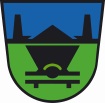 OBČINA TRBOVLJEOBČINSKI SVETMestni trg 4,  1420 TRBOVLJE